Dates for your diary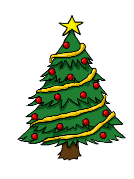 It’s a busy month ahead!Tuesday 6th December- Y5 Guitar concertThursday 8th December Christmas Jumper Day. Children to wear school trousers/ skirt with this unless it is PE day. (£1 donation to Save the Children please)Friday 9th December Choir out (details to follow)Mon 12th December Y5/6 trip and Nativity dress rehearsalTue 13th December Breakfast with Santa (details to follow) and NativityWed 14th December Breakfast with Santa and NativityThurs 15th December NativityFri 16th December Church service 9.45am- all welcome. School Christmas dinnerMon 19th December Party Day- details to follow. Children may wear party clothes or Christmas jumpers on this day.Tue 20th December Children may wear Christmas jumpers and tracksuit bottoms/leggings. School will finish at 1.10pm on Tue 20th.Children are back in school on Wednesday 4th January.Reminders:Trainers should only be worn on PE days and all trousers/leggings worn on PE days should be plain black. Please ensure children get new shoes over the holidays if they have grown out of them. If your child attends a club before or after school they must bring their uniform or PE kit to school to get changed into. The only exception to this is if it is PE day. We may phone you to ask you to bring uniform in if this is not done. Earrings should not be worn for school. If they have to be worn they must be small, plain studs only and need covering for PE. Hoop earrings are a health and safety risk and children will be asked to remove them.A number of the KS1 children are running ahead of their parents and having to be stopped at the gate to ensure they are safe. Once you have picked your child up please keep them by your side until you leave the school premises. No smoking or vaping is allowed on school premises. No scooters or bikes should be ridden beyond the gate. Please ensure your child follows this rule.Help and supportIf your child did not have their flu spray in school we are running a catch up session on 9th December. To access this please go to bwimmunisations.co.uk and use code BW131217, by 7th December or collect a paper form from the school office which can be handed back in up to the 9th December.To apply for free school meals (with a possible voucher for over the holidays) please apply here: https://www3.halton.gov.uk/Pages/EducationandFamilies/Schools/FreeSchoolMealsDo you need a Winter Coat? 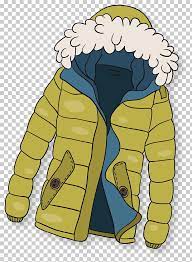 Widnes Tuesday 6th December 10-1pmUpton Community Centre, Hough Green Road, WA8 4PFStay and have a chat with usFree tea & coffee for allFor further information please call us on 01928 592405Attendance and punctualityOur whole school attendance: 93.23%Well done to Y6 for another increase this month and the best attendance in November!TwitterOur class Twitter pages are:All Saints Upton@SaintsUptonReceptionASU@YRYear 1 ASU@Year1ASUY2ASU@Year2ASUYear 3 ASU@MrGYear3Year4@Year4ASUY5 ASU@year5asuptonYear 6 All Saints Upton@Y6ASUPlease feel free to follow all the classesPTFAOur PTFA have held many events for us in the past, including our very popular Breakfast with Santa (see letter enclosed) but need some new members if this is to continue! If you are interested please let us know and we will pass your details on.BE AWARE!We were contacted by an ex parent whose firm been approached by a company called Next Generation and asked to donate money towards a scheme called Be Aware which would help schools including ours.  We have no connections with the company so please do not have anything to do with them.Mrs. DaviesCome along to our “Pick-A-Coat-Day”FREE COATSWomen / Men /ChildrenReception89.91%Year 195.12%Year 291.55%Year 394.58%Year 493.05%Year 593.16%Year 695.29%